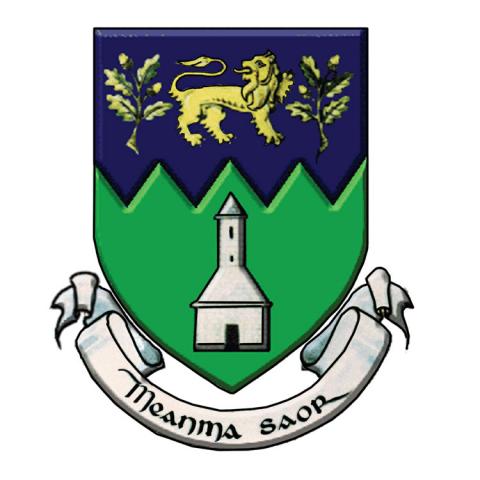 WICKLOW COUNTY COUNCILPlease attach site location map and drawings showing the Development units if available.You may attach any further information which you feel is relevant.Please attach basic details of your previous experience as a Developer / Builder on less than 1 A4 page, or attach a previous company CV if available.  Also provide similar details for the Developer / Builder you are working in concert with (if applicable).Please return completed submissions including supporting documentation to Housing Department, Wicklow County Council, County Buildings, Station Road, Wicklow Town in a sealed envelope.The envelope should be clearly marked “Expressions of Interest – Social Housing – Turnkey Developments”Queries by email to PartV@wicklowcoco.ieYour / Company DetailsNameContact Phone NumberAddressEmail AddressNumber of years in operationDevelopment DetailsAddressSite Area (ha)Planning Reference Number - if applicable (include copy)Details of ConstructionNo of Units/MixAsking PriceLand CostsConstruction CostsDesign FeesContributionsOther (please specify)Timeframe/Programme-Delivery of unitsHas Construction Commenced?Is construction completed?If construction is not completed, please provide details